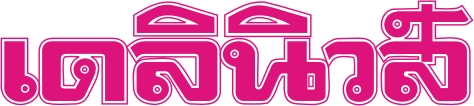 ข่าวประจำวันที่ 16 มีนาคม พ.ศ.2558 หน้าที่ 3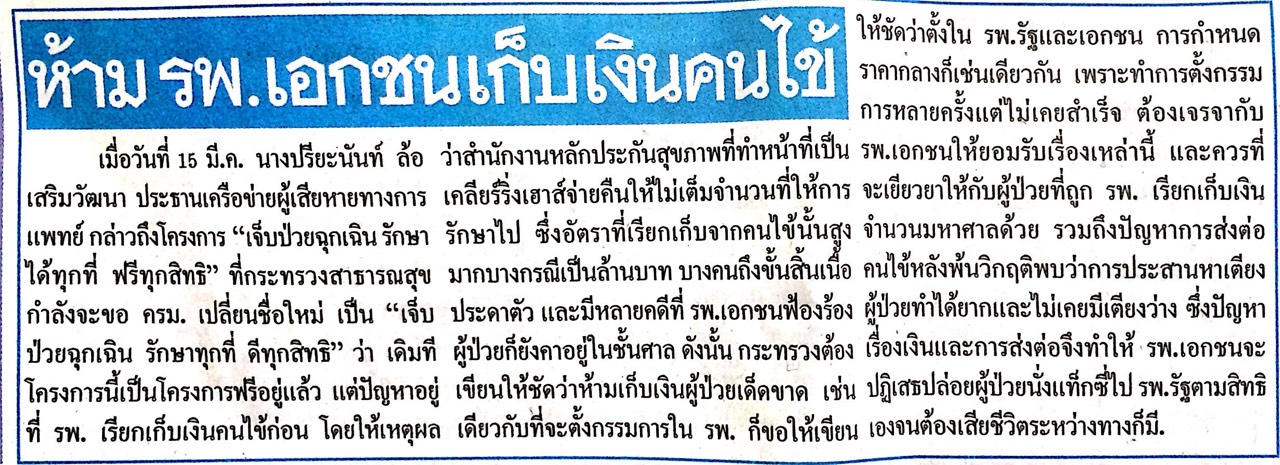 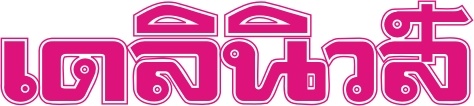 ข่าวประจำวันที่ 16 มีนาคม พ.ศ.2558 หน้าที่ 14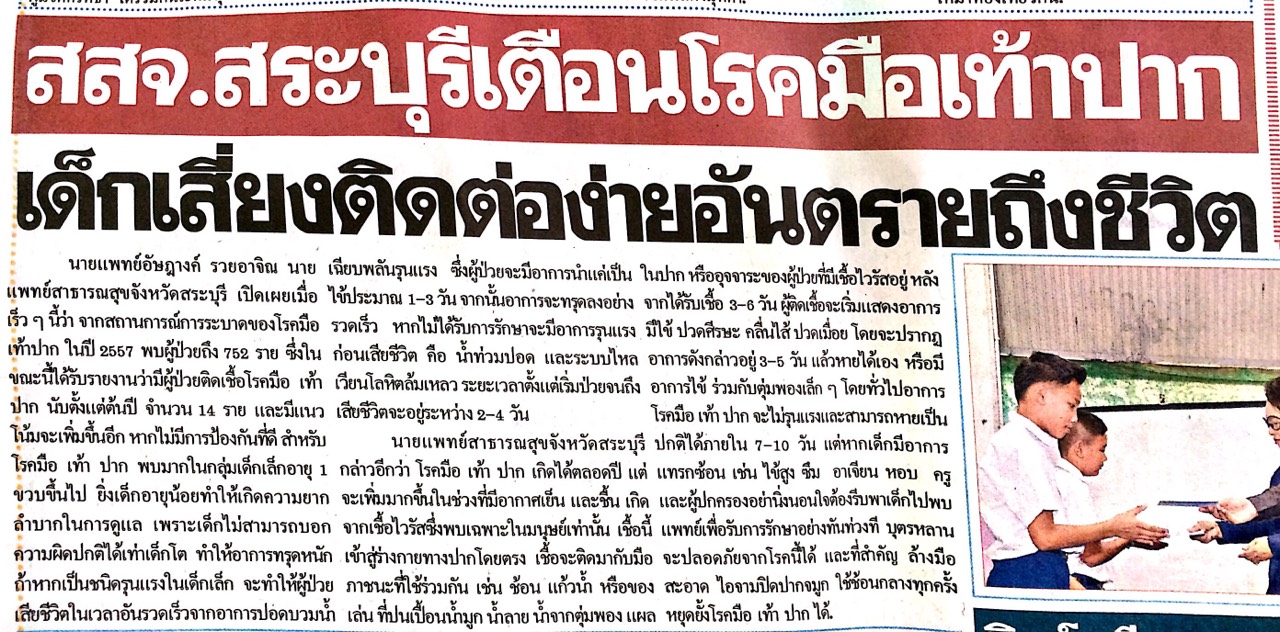 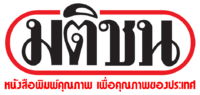 ข่าวประจำวันที่ 16 มีนาคม พ.ศ.2558 หน้าที่ 1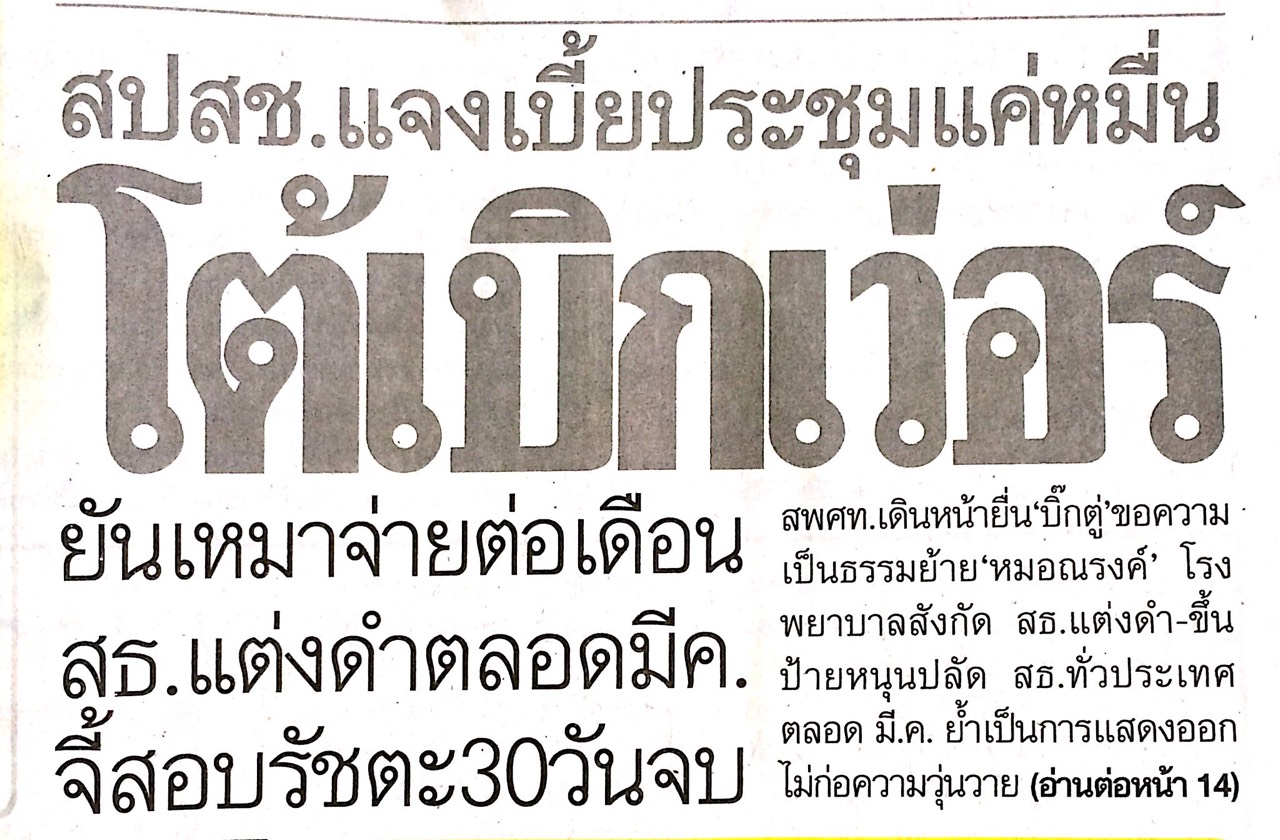 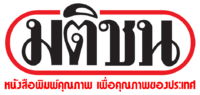 ข่าวประจำวันที่ 16 มีนาคม พ.ศ.2558 หน้าที่ 1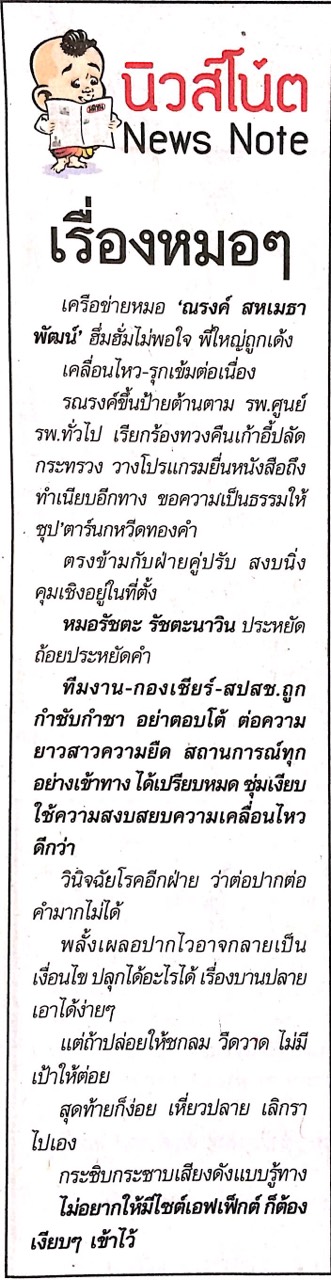 ข่าวประจำวันที่ 16 มีนาคม พ.ศ.2558 หน้าที่ 4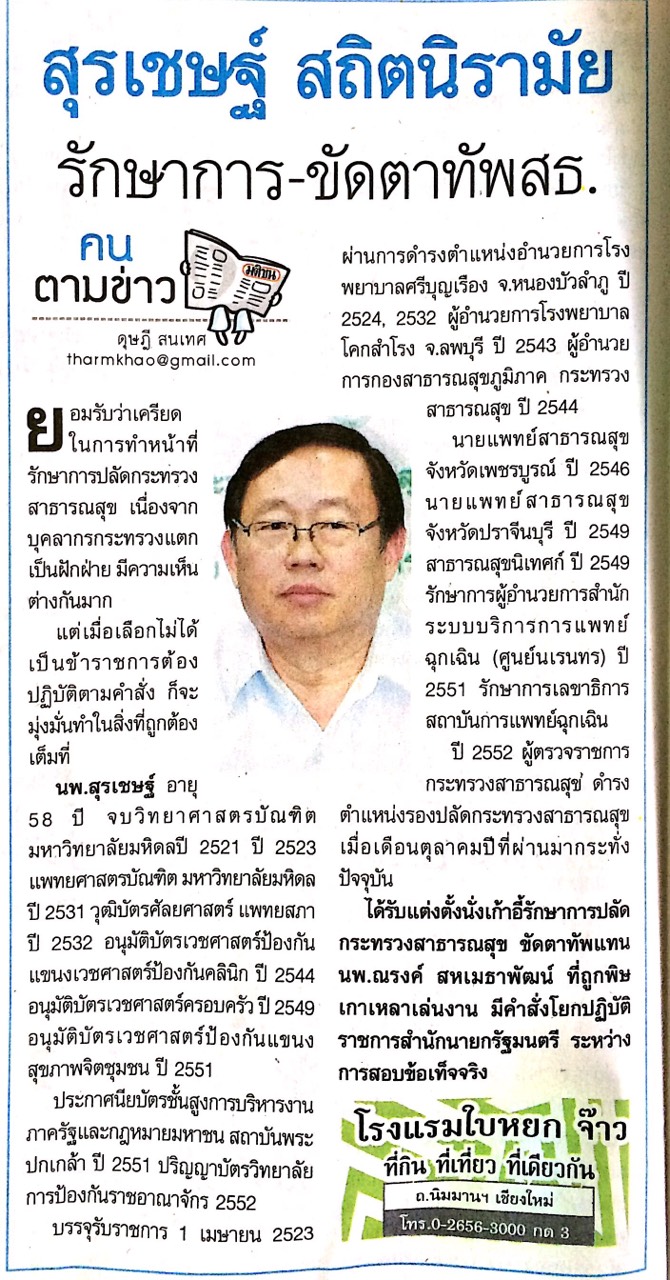 ข่าวประจำวันที่ 16 มีนาคม พ.ศ.2558 หน้าที่ 10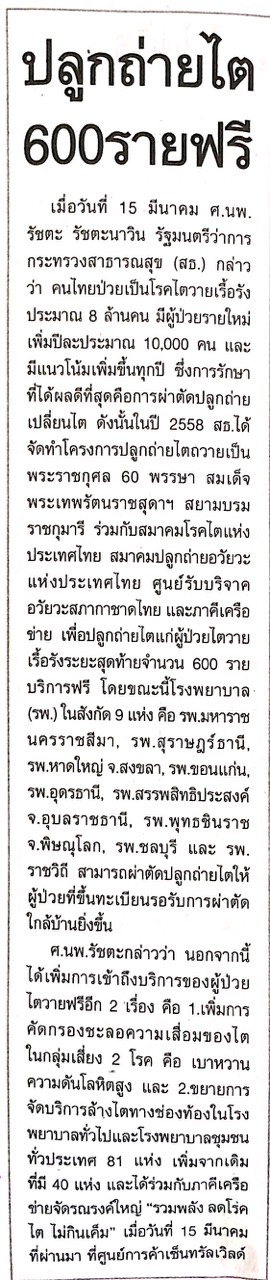 ข่าวประจำวันที่ 16 มีนาคม พ.ศ.2558 หน้าที่ 10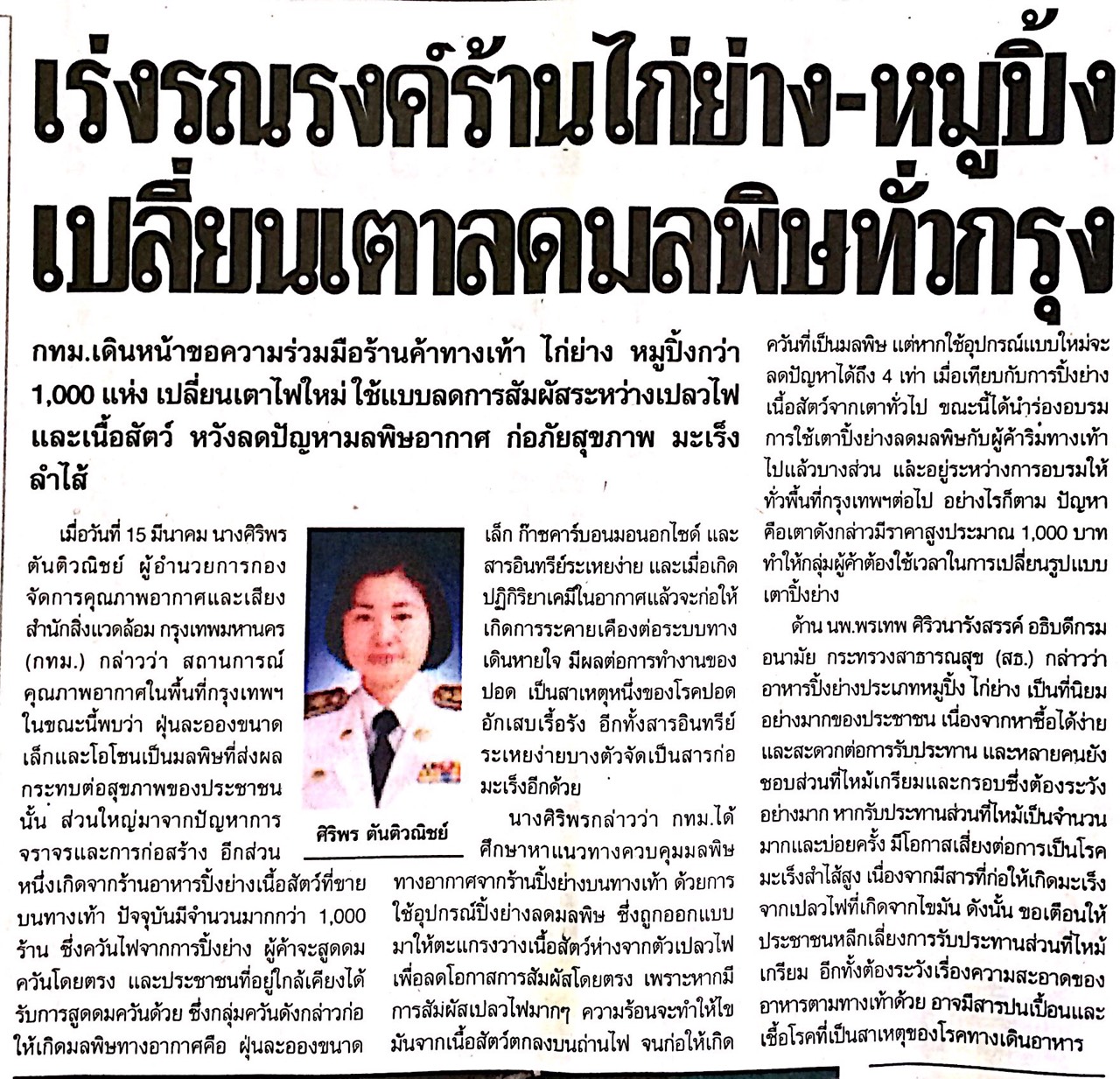 ข่าวประจำวันที่ 16 มีนาคม พ.ศ.2558 หน้าที่ 10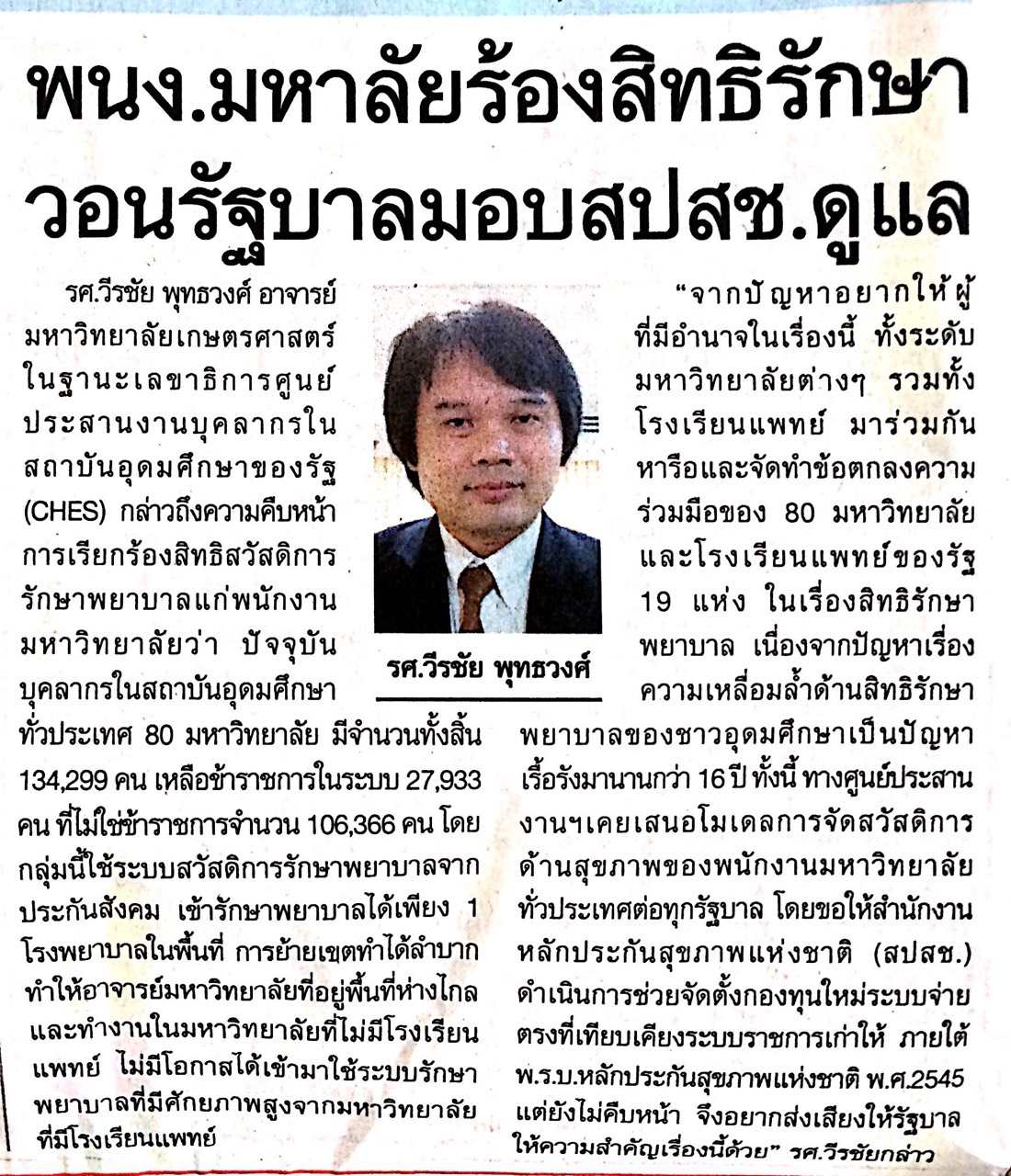 ข่าวประจำวันที่ 16 มีนาคม พ.ศ.2558 หน้าที่ 10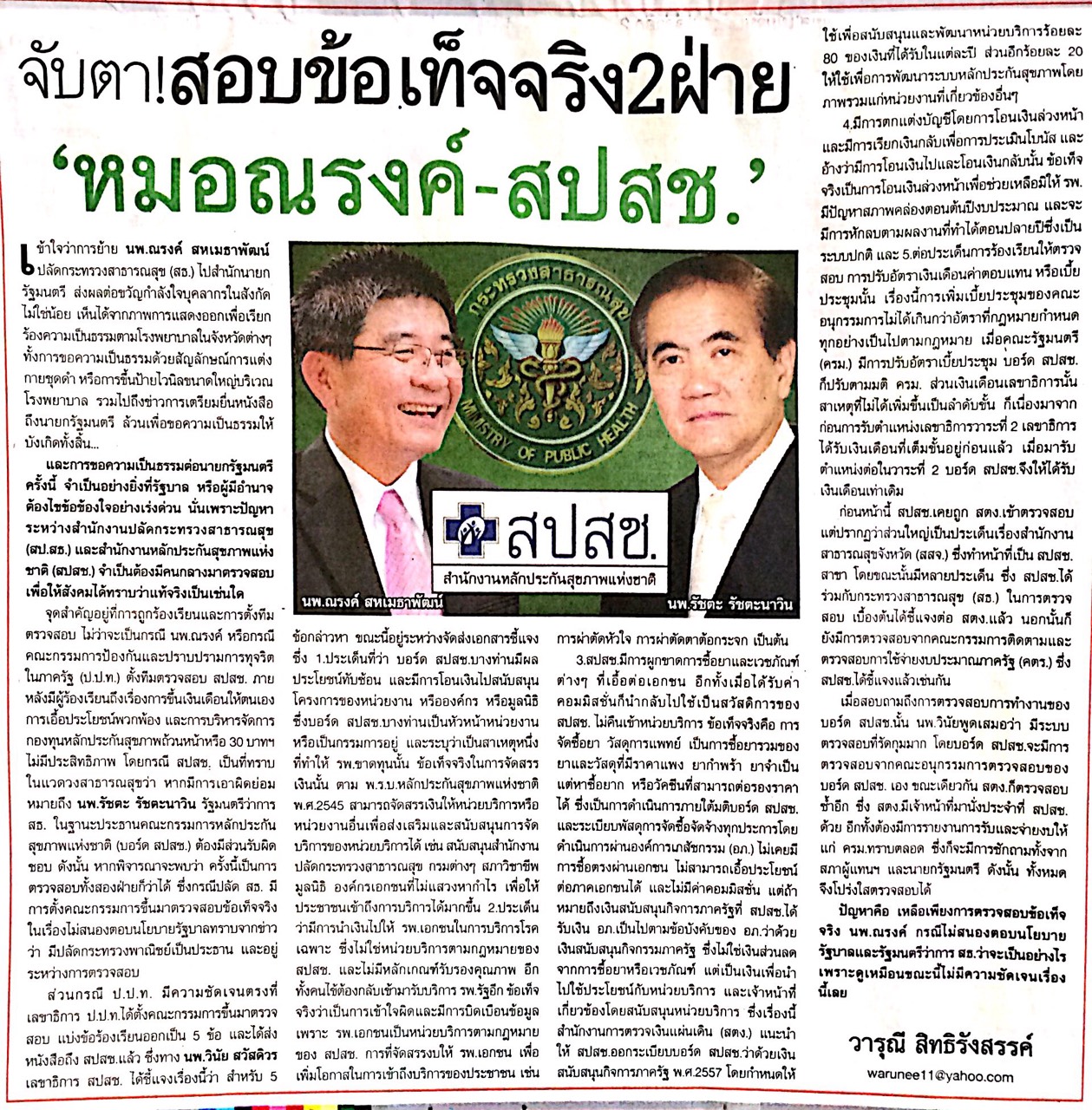 ข่าวประจำวันที่ 16 มีนาคม พ.ศ.2558 หน้าที่ 14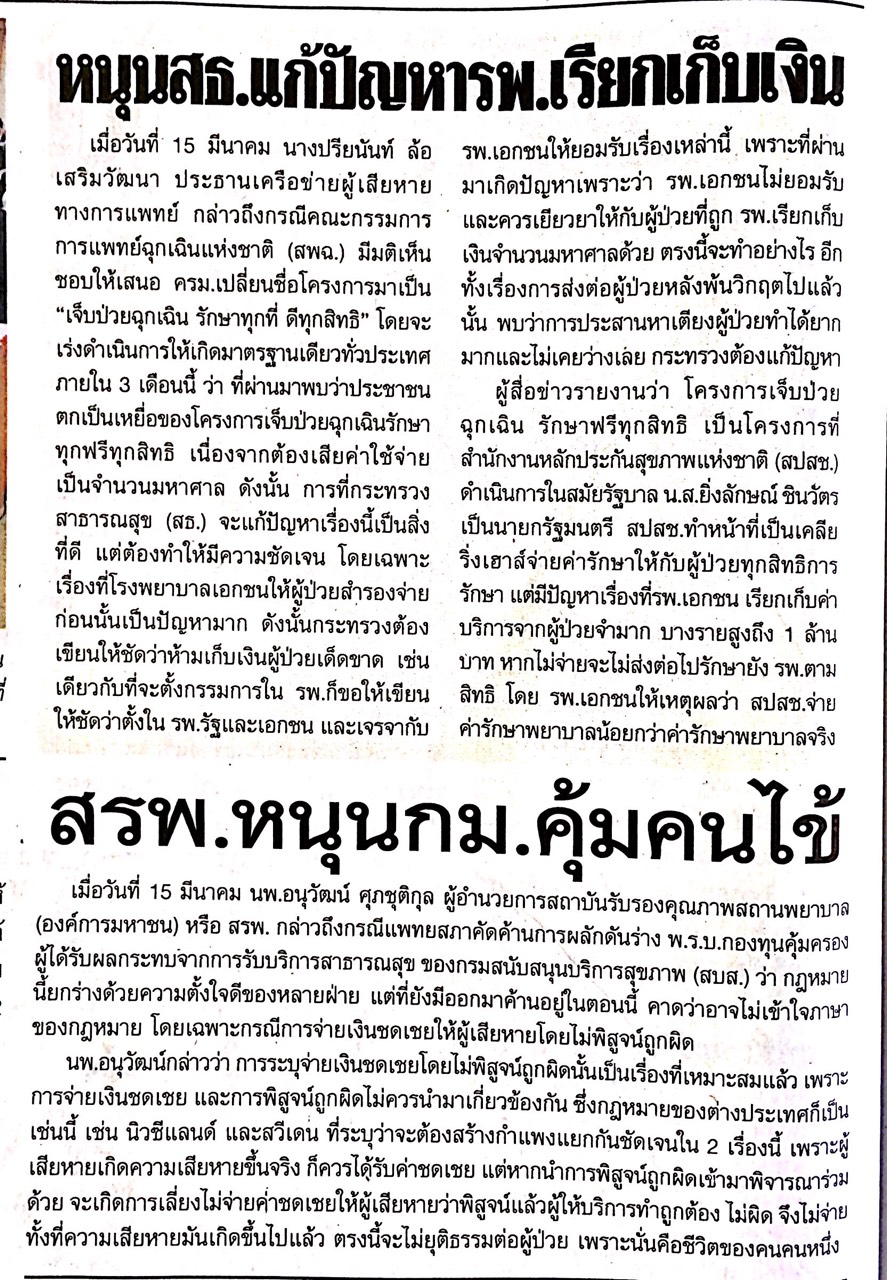 ข่าวประจำวันที่ 16 มีนาคม พ.ศ.2558 หน้าที่ 14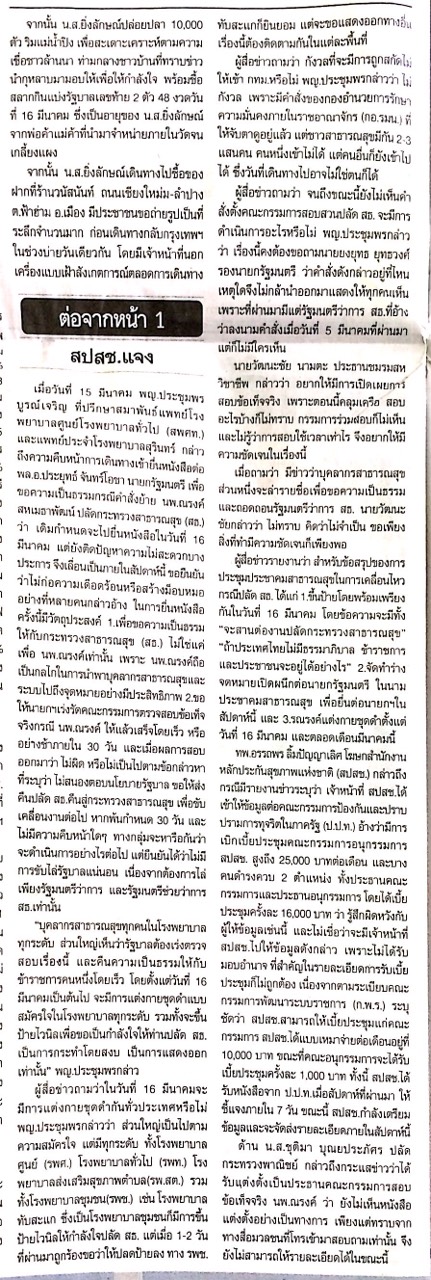 